Publicado en   el 30/06/2014 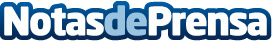 100 de SGAE en FNAC programa más de 20 conciertos en julioDatos de contacto:Nota de prensa publicada en: https://www.notasdeprensa.es/100-de-sgae-en-fnac-programa-mas-de-20 Categorias: Música http://www.notasdeprensa.es